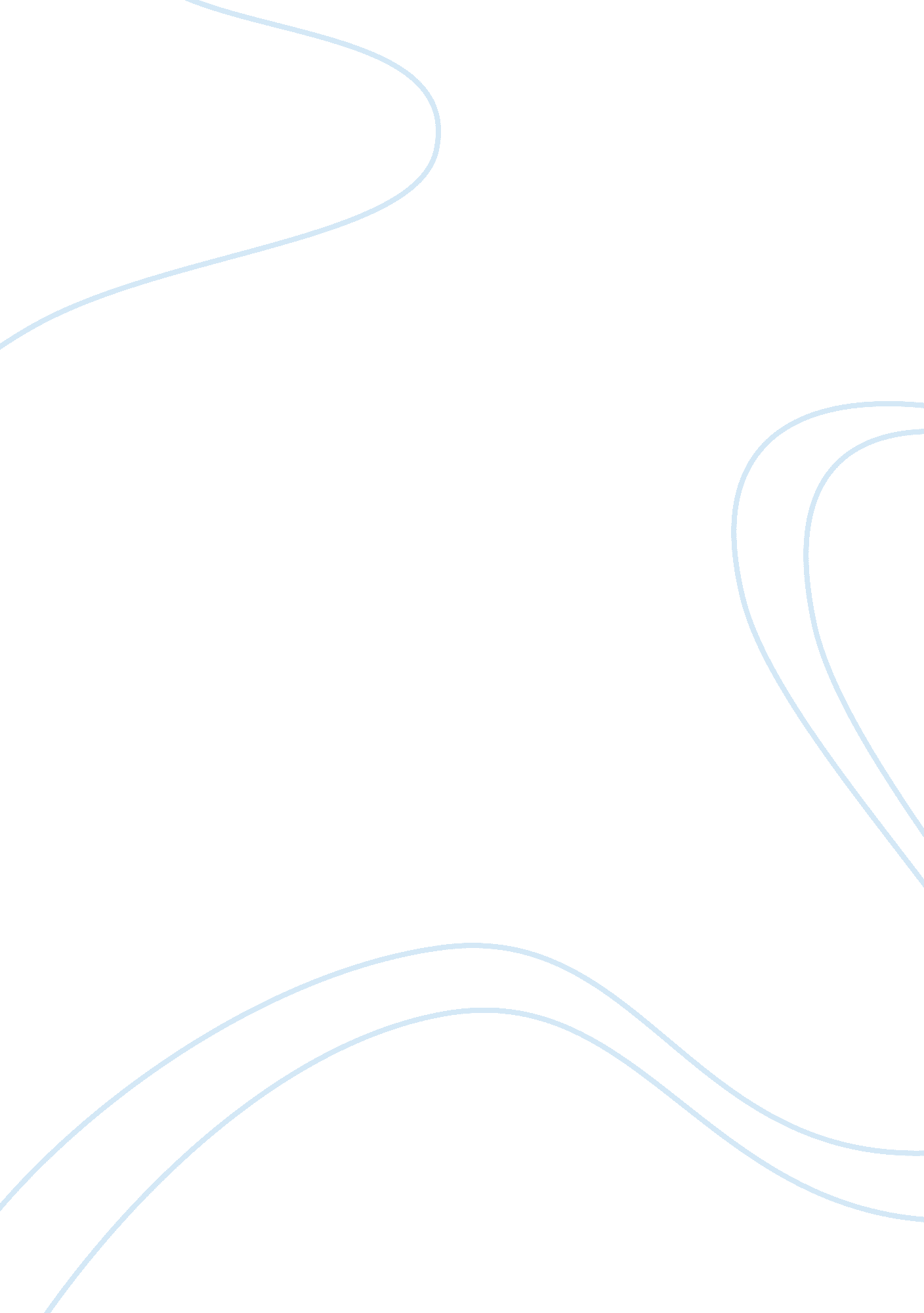 Revive your super amazing relationship english language essayLinguistics, English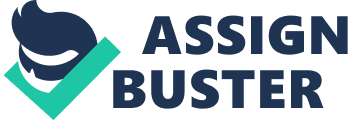 Copyright © 2013 Emma Ward All Rights Reserved. No part of this publication may be reproduced in any form or by any means, including scanning, photocopying, or otherwise without prior written permission of the copyright holder. Disclaimer and Terms of Use: The Author and Publisher has strived to be as accurate and complete as possible in the creation of this book, notwithstanding the fact that he does not warrant or represent at any time that the contents within are accurate due to the rapidly changing nature of the Internet. While all attempts have been made to verify information provided in this publication, the Author and Publisher assumes no responsibility for errors, omissions, or contrary interpretation of the subject matter herein. Any perceived slights of specific persons, peoples, or organizations are unintentional. In practical advice books, like anything else in life, there are no guarantees of income made. This book is not intended for use as a source of legal, business, accounting or financial advice. All readers are advised to seek services of competent professionals in legal, business, accounting, and finance field. First Printing, 2013Printed in the United States of America *********** Table of contentsMale as well as Female CharacteristicsDistinctions as well as AlternativesPromptingPsychological DesiresStaying away from ArgumentsFundamental necessities of RelationshipsEnhancing AdolescentSecrets and Techniques to Powerful As well as Balanced FamiliesWhat Prevent Breakdowns in relationships50 Ideas and Tricks to boost Your Relationships *********** Male as well as Female Characteristics Devoid of being concerned concerning consciousness that we are thought to be dissimilar, men and women tend to be close versus one another. All of us generally get irritated or unhappy when using ladies in your own life, even as we've got obstructed this particular vital fact. All of us assume a guy or gal being much like our self. We wish those to " desire everything you desire" and " think the best way we presume". All of us mistakenly suppose while our own partners adore us they are going to react and react specific means—the means we react and behave as soon as we adore someone. This situation sets all of us all-around end up being discouraged frequently and retains us while using the necessary time for you to speak adoringly about each of our dissimilarities. Males mistakenly assume ladies to think about, talk, and react how males do; ladies incorrectly assume males to experience, converse, and act in response exactly how ladies do. we've got overlooked that folks are meant to be unlike. Because of this, our associations are loaded with unwanted rubbing and turmoil. Clearly, realizing and improving these types of departures significantly decreases distress as soon as building a possible spouse. During this guide, I am going to go over in good depth our distinctions. Each and every section is going to take you new and substantive information. Here are several of the main variations that we are going to discover: we’ll discover exactly how males’s and girls’s beliefs are naturally distinct and continue to fully grasp the most significant mistakes all of us make in regarding appealing prospective spouses: guys mistakenly provide remedies and repress emotions whilst females offer unrequested guidance and direction. By simply comprehending our own distinction, it might be apparent the reason why folks inadvertently make these types of mistakes. Through recalling these types of variations, we might appropriate our mistakes as well as instantly respond to one another in effective means. We are going to understand more about techniques to encourage the contrary sex. Males are motivated once they experience necessary although ladies are motivated when they think cherished. We are going to cover the stairs with regard to improving human relationships and discover the easiest method to wipe out our finest issues: men need to conquer their own capability providing adore whilst ladies must beat their own ability getting it. An individual will observe how men and women have different wants in relation to thoughts. We are going to understand more about stopping unpleasant reasons. You’ll discover techniques to speak one to the other in the course of turmoil. The various techniques males and females conceal emotions tend to be described as well as the amazing significance about sharing emotions. In each and every section, you are going to come across impertinent secrets and techniques for creating adoring and enduring associations. Each and every refreshing finding will step-up your own potential to possess gratifying associations. ********* Distinctions as well as Alternatives Probably the usually depicted criticism ladies have got concerning males is always that males don’t listen to them. Regardless of whether guy completely dismisses her whenever the lady forecasts him, or he concentrates for several beats, appraises precisely what is annoying her, after which happily provides the woman an answer to make her experience far better. He is puzzled whenever the lady doesn’t worth his motion of love. It doesn't matter how frequently the lady shows him that she’s not listening to her, he doesn’t catch on and carries on performing exactly the identical principle. The lady wants sympathy, however he thinks she wants promises. Probably the most usually presented criticism humankind offers regarding ladies is the fact that ladies are permanently attempting to alter them. Whenever a lady adores a man, the lady will get accountable to assist him in developing as well as endeavors to aid him much better the easiest way he completes things. Regardless how much he balks, the lady perseveres—looking towards any opportunity to help him or just make sure he understands the place to start. She is convinced she’s taking care of him, while he thinks he’s being instructed. Instead, he desires her approval. These two problems may ultimately be settled beginning with comprehending exactly why males offer options and the reason why ladies look for to elevated. Use a man unsought advice should be to assume which he doesn’t follow simple proven steps or that he can’t accomplish it on his own. This can be among the reasons men instinctively provide solutions when women discuss issues. Each time a woman innocently shares distressed feelings or explores aloud the issues of her day, a male erroneously presumes she's seeking some expert advice. He starts presenting advice; it is his technique of showing love in addition to seeking to help. When he's offered a resolution, however, and she or he remains upset, it gets increasingly hard for him to concentrate as his resolution has rejected anf the husband feels increasingly worthless. With regard to ladies who are living distinct valuations. They will cherish adore, conversation, elegance, as well as human relationships. They will devote extended assisting, encouraging, and also taking care of one other. Their own perception of personal is represented via their emotions as well as the quality within their interactions. They will find satisfaction through discussing as well as pertaining. Instead of building motorways and high houses, they are far more concerned on cohabitation harmoniously, group, and adoring assistance. Interactions are generally essential compared to do the job as well as technological innovation. Individual appearance, specifically in their own emotions, is basically vital. Conversation is of primary significance. Expressing their own private emotions is a lot more important compared to achieving objectives as well as accomplishment. Speaking and associated with one other is absolutely a method to acquire huge satisfaction. This really is a hardship on a guy to understand. Women are actually associated with personal development, spirituality, and what may nurture life, healing, and growth. Females have strong believe that if something is working out, then it’s always going to be good. Their nature should be to wish to better things. If they value somebody, they freely mention what might be improved and suggest The best way to accomplish it. In conclusion the 2 most commonly encountered errors we make in relationships: 1. A person tries to change women’s feelings if she's upset by offering resolutions to her conditions void her feelings. 2. A girl attempts to alter a male’s behavior when he makes errors by unsought advice or critique. Should you be a female, I propose that for one more week rehearse restraining from presenting any unsought advice or critique. The men in your own life not only will regards but likewise are often more attentive and tuned in to you. Should you be a guy, I advise that for week you rehearse listening whenever a woman talks, while using exclusive intention of respectfully understanding what she's experiencing. Rehearse biting your tongue if you achieve the urge to provide a solution or change how she's feeling. You can be surprised as soon as you experience just how much she appreciates you. ****************** Prompting People are prompted in numerous styles. Using this type of fresh awareness, you'll be better equipped to support your mate and also get the support you require at hard and nerve- racking times. These are prompted and empowered whenever they feel needed. . . . Women are prompted and empowered if they feel treasured. These tips for motivation continue to be applicable. Men're prompted and empowered after they feel needed. Whenever a man doesn't feel needed in a relationship, he gradually gets passive and less stimulated. On the other hand, if he feels trusted to perform his far better fulfill her needs, he's empowered and contains more to deliver. Women are prompted and empowered after they feel treasured. When a woman doesn't feel treasured in a very relationship she gradually becomes obsessionally responsible and exhausted from giving too much. Alternatively, when she gets cherished and respected, she's satisfied and possesses more to present too. Lots of men are not only found hungry to supply love but they are starving for it. Their greatest concern is that they have no idea of what they're missing. They seldom saw their fathers reach your goals in satisfying their moms by giving and offering. Due to which, they don't know that the major method to obtain fulfillment males can come through giving. A woman finds inspiration with the hope of serving, pleasing, and fulfilling. A lot of men have little awareness of how crucial it can be girl to feel sustained by somebody who cares. Women are pleased if they trust their requirements will probably be met. When a woman is distressed, overwhelmed, confused, tired, or hopeless what she requires most is simple companionship. She's to feel she isn't alone. She has to feel loved and treasured. Understanding, empathy, validation, and compassion significantly help to assist her in more and more receptive and appreciative of support. Men don’t recognize this his or her instincts inform them it’s far better be alone if they are distressed. Women as well have lived by the belief " I will lose anything so that you get success in your life". So long as everybody made sacrifices for others, then everybody was taken care of. But after achieving this for years and years, we were holding sick and tired with constantly nurturing regarding each other as well as discussing almost everything. They likewise needed for any win/win philosophy. Today, many women will also be sick and tired with giving. They require a day off. Time to explore being themselves. Time for you to value themselves first. They want somebody to produce emotional support, somebody they don’t must take good care of. Changes may be seen in males and females when they grow. In her younger years, a female is a bit more ready to sacrifice and model herself to satisfy her mate’s needs. In a man’s youth, he's additional self-involved and unacquainted with the requirements of others. Like a woman grows, she recognizes how she might have been quitting herself in order to please her mate. As a man grows, he realizes how he may better serve and respect people. When a woman recognizes she's been giving an excessive amount of, she does blame her mate because of their unhappiness. She gets the injustice of giving over she's obtained. Whenever a woman provides an excessive amount of she shouldn't blame her partner. Likewise, a man who gives less shouldn't blame his partner to be negative or unreceptive to him. In the two cases, blaming fails. Empathy, trust, compassion, acceptance, and support include the solution, not blaming our mates. A lady must recognize her boundaries of what she can provide without resenting her mate. Instead of expecting her mate to even the score, she has to hold it even by regulating just how much she provides. Her hopelessness and distrust transform her valid needs into dire words and phrases of deprivation and converse to him the information that the lady does not have confidence in him to guide the woman. Ironically, men're chiefly motivated when you're needed, but you are defer by neediness. In such cases, a lady erroneously assumes which possessing desires has switched him down while really it's her hopelessness, despair, and mistrust that's done this. Without realizing that men should be trusted, it's tough and perplexing for girls to know the gap between needing and neediness. Needing is openly trying and inviting support coming from a man in the trusting manner, one that presumes he will perform his best. This empowers him. Neediness is urgently needing support, when you don’t trust you'll receive it. It pushes men away and means they are feel rejected and unvalued. Every time a woman sees that she really deserves to be loved, she's opening the doorway for males to give to her. But when it will require her a decade of over giving to realize that she merits more, ironically, she gets like not giving the man the chance. Women don’t need to give more to experience a better relationship. Their partner the truth is will offer them more when they give less. Once she's no more giving an excessive amount of, as she’s feeling worthy, he starts trying to make her happy. Rather often, when one mate is really a positive alter the other will likewise change. This predictable co-occurrence is among those magical aspects of life. A man’s most bass fear is that he isn’t adequate or that he's incompetent. In the same way women fear so much getting, males are scared of giving. To provide himself in giving to others methods to risk failure, chastening, and disapproval. He wishes to present but is afraid he'll fail, so he doesn’t try. Ironically, when a man truly cares a great deal his concern with failure grows, and he gives less. To prevent failure he quits giving towards the individuals he wishes to give to essentially the most. The first step for men in mastering how you can give more would be to know that it's all to make errors and it is alright to fail and hubby doesn’t have to have the many answers. Even as women are understanding of feeling rejected if they don’t receive the attention they might require, men're understanding of feeling that they've failed each time a woman discusses issues. This is why it's so difficult for him to pay attention sometimes. He wishes to be her hero. When she's disappointed or unhappy over anything, he feels like failing. Many women today don’t recognize how vulnerable men are and just how much they want love. ******************* Psychological Desires Both males and females believe they furnish and provide but aren't getting back. Believe that their love is unacknowledged and unvalued. The truth is they're both showing love and not in the hoped manner. As an example, women believes she's being loving when she asks many caring questions or conveys concern. Even as have discussed earlier, this can be really annoying to some man. He might start to feel controlled and desire space. She's confused; just as if she were offered this type of support, she would be appreciative. Her tries to be loving are in best brushed aside at worst annoying. Similarly, males think they are increasingly being adoring, although the method these people express their own appreciate might make females experience nullified as well as in need of support. For instance, each time a female receives affected, this individual perceives he has been caring as well as assisting the woman by looking into making remarks which understate the worthiness of the woman problems. He might tell " Don’t worry; it’s not really this type of serious dilemma." Or even he might completely discount the woman, presuming he has been offering her significant amounts of " room" to relax down. Exactly what he thinks is actually assistance tends to make the woman sense diminished, unloved, as well as ignored. Since we've got previously mentioned, every time a female is affected she's got to be observed and comprehended. Without understanding of various men and women requirements, an individual doesn’t realize the reason why their endeavors to aid bomb. Almost all of our complicated psychological requirements might be made clear since the necessity for adore. Males and females every carry half a dozen distinctive love requirements which is often almost all similarly essential. Males primarily need believe in, approval, appreciation, affection, blessing, as well as reassurance. Ladies primarily demand nurturing, sympathy, regard, devotion, affirmation, and peace of mind. The great job of elaboration precisely what the spouse demands is basic tremendously by means of knowing these types of a dozen various types of love. By simply groing through this particular checklist, you might effortlessly find out the reason why your own lover might not actually experience adored. And the majority essential, this particular checklist could give you a path to brought up your interactions when using ladies in your lifetime in the event you don’t know what more to perform. Definitely, everyone ultimately demands most a dozen types of love. In order to recognize the half a dozen varieties of love primarily important for ladies does not necessarily mean that males do not need these kinds of love. Males similarly need patient, sympathy, regard, devotion, approval, as well as support. What exactly is suggested through " primary demand" is always that satisfying a primary need is needed prior to the very first is ready completely to acquire and value the other styles of love. Lacking any understanding of what's significant to your ladies in your own life, men and women don’t identify the amount they are usually negatively affecting their own partners. Adore often does not work out due to the fact those individuals intuitively provide what they desire. Just like a female’s primary adore requires ought to be cherished, recognized, and so on., the lady instantly provides her guy a lot nurturing and sympathy. Having a guy, this particular patient assistance often can feel just like in case the lady doesn’t have confidence in him. Getting trustworthy is his major motive, not looked after. After that, whenever he doesn’t respond confidently to her nurturing she's going to’t believe the reason why he doesn’t value her style of assistance. He, obviously, is actually offering his own style of affection, which in turn isn’t precisely what the lady calls for. Therefore they are trapped inside a never-ending loop of screwing up to fulfill each other’s requirements. A lot of people fall by the wayside whenever human relationships becomes too difficult. Human relationships becomes simpler whenever we realize our own partners principal requirements. Without having providing much more however by giving exactly what on the planet is required unfortunately we cannot whack. This information of the dozen diverse varieties of love ultimately describes the reason why our own serious caring efforts don't succeed. To fulfill your own partner, you have to figure out how to offer adore he / she primarily requires. Since men and women figure out how to back up each other within ways that they are main due to their personal distinctive requirements, transform and advancement will end up computerized. Having a greater cognizance of your mates 6 main needs, you could possibly redirect your loving support based on their demands to make your relationships dramatically simpler and much more fulfilling. ************* Staying away from Arguments For all practical purposes, I firmly endorse where spouses certainly not argument. At any time 2 folks are not while making love involved, it's actually a great deal less hazardous to keep separate and goal although discussing or quarrelling. However as soon as partners dispute which definitely are psychologically concerned and specifically intimately engaged, these people effortlessly consider issues too privately. Just like a fundamental theory: in no way dispute. Talk about with the objective you desire howeve don’t fight. It's possible to often be sincere, open up, and also exhibit negative thoughts with no making chaos. A number of companions have difficulty regularly, and steadily their unique adore drops dead. Upon the other half extreme, a couple of couples suppress their true feelings in order to prevent conflict rather than argue. On account of suppressing their real feelings they lose touch making use of their loving feelings also. It's a good idea with regard to the couple to discover an equilibrium in between those 2 utmost things. Simply by recalling we are diverse and building great conversation abilities, you possibly can stop justifications without having quelling harmful emotions and inconsistent suggestions and desires. Without having sound role designs, indicating variations and arguments is usually an extremely difficult job. Almost all of our mother and father possibly failed to dispute by any means or if he or she did it rapidly jumped in to a battle. Make an effort in case you are not disappointed making use of your mate to get exactly what words are more effective for the children and reveal precisely what boosts outcomes available for you. Supposing several " prearranged predetermined-upon assertions" could be significantly beneficial to counteract tension whenever turmoil takes place. Similarly, recognize that it doesn't matter how appropriate your terminology and wording, the impression guiding what you will be saying matters most. Even if you had been utilize the particular correct key phrases, in case your partner didn’t experience your ex girl, affirmation, and acceptance any risk of stress would still raise. From time to time much better remedy for staying away from conflict is to see it arriving and lie low for little while. Make sure you have a period-over to center oneself to ensure you'll then connect once again with much better reason, acclaim, affirmation, and acceptance. Creating a number of these improvements might in the beginning feel uncomfortable as well as manipulative. Lots of individuals possess the concept that love implies, " expressing it as being it really is". This kind of constantly primary strategy, nevertheless, does not enable the audience’s emotions. You can invariably be truthful and one on one about emotions but convey these types of queries that will hurt or harm. For everybody who is inside a human relationship together with your partner is attempting to use outcome-driven strategies, make sure you keep in mind they would enjoy being encouraging. At first their own words and phrases may well seem in addition to abnormal but insincere. You cannot modify a reasonable length of time of treatment in a couple weeks. Be thoughtful to comprehend their each and every phase; or else some might rapidly fall by the wayside. The very next time you're frustrated while using the women in your life, recall individuals are different. Despite the fact that don’t recall anything using this book, remembering that we're supposed to be different will let you be loving. By gradually stopping your judgments and blame and persistently inviting what you want, you could possibly produce the loving relationships you'll want, require, and merit. You’ve a lot to count on. May you're going toward develop enamored. ******* Fundamental necessities of Relationships There are several basic requirements that happen to be common in nearly all relationship as well as in this chapter I will explain all those. Responsibility from both endsHandle your relationshipsEnhance communication regarding the relationshipsGive all your family members their timeResponsibility from Both EndsExperience oneself accountable is incredibly important inside human relationships devoid of matter which human relationship you are talking about and you also ought to sense your self accountable on one side. Take care of specific things e. g. when it is connection along with your own minor sister so, instead of simply playing the culprit game that she made partner which you are not able to that you ought to have some obligation and also state that when I'll be incorrect then, let it be and concentrate on your own sister entire tale very carefully and with no biasing decide with all of your complete obligation which would be to keep your minor sister pleased and secure. Speaking impolitely and thinking about oneself usually correct isn't the methods to take care of any kind of human relationship whether it's human relationship with your senior, as well as your Younger’s or with your buddies however , you have to be courteous and positive regarding your thinking. In case you start feeling yourself responsible then, it will permit you to find some mutual agreements that is very theraputic for the two parties. Should you be really after flourishing your relationships then, then add responsibility in those relationships and things are going to improve. Manage Your RelationshipsCare is an additional very crucial part of your relationships because whichever relationship you've however you will forever would take pride someone caring with regards to you. It is human nature that we always love attention and care. Similar case refers to everyone who's attached to you. Your family, your mates, as well as your lover lots of people are hungry for the aid and focus. You'll be wanting heard that proclaiming that simply get what we should provide which too stating describes human relationships completely. You happen to not be able to anticipate your pals to manage, you should not be offering all of them with this proper care. Likewise your own lover will not believe in, you need to keep looking at his communications or phone calls as well as electronic mails. It’s just about all assistance due to the fact no one on the planet is ideal comprising you likewise. You will find weak points in everybody nevertheless , you need to disregard those weak points within other if you want that they ought to disregard you. In case you started to understand more about their own weak points then, it will require a battle where both sides might be looking for some negative points in one another. Additionally you're looking for proper care of the psychological financial institution within your human relationship. This is appropriate that when you overall a human relationship next, a difficult financial accounts is established as well as your activities, thoughts, phrases, expressions and exactly that which you simply throw away that connection brings some feelings in that financial accounts. When you deposit pleased instances, great expressions, nurturing sensation, you'll be able to pull away adore and attention as a swap however when you begin to deposit detest, secrets, impolite conduct, ignorance then, it'll worsen and you'll not acquire anything at all in exchange however your psychological account will get packed and you'll struggle to pull away anything at all. Boost Conversation in between Human relationshipsConversation inability is yet one more thing that causes turmoil in human relationships since the majority of those take conversation in the bad point of view and so they believe they communicated their own notion, their own feelings and their own principles that wraps up their conversation however that is simply half on the conversation and you're missing another half which is listening and learning the thoughts and ideas of other party. Give All your family Their TimeTime is yet another vital factor in establishing long lasting relationships. For strong relationships to happen you need to give your time, efforts and energy. You will need to plan out your schedule to adjust everything necessary in your life and manage time effectively. *********** Enhancing Adolescent In this particular section, Allow me to show you regarding various difficulties that mother and father can confront with the development of their own little ones as well as will direct you to the remedy. v Acquire a knowledgev Societal modificationsv Emotional modificationsv Bodily maturationv Assistance and loveTeenage years could be a difficult period of time for individual moms and dads along with their own children due to the fact about this time period children develop bodily similarly psychologically also it might be a trouble on one to reach at their level and guideline them for the best route. There is certainly an additional undeniable fact that almost all the mother and father overlook their own children as duration of development due to the fact whenever their own children are developing quickly and getting into in the brand modern age then, mother and father will be far more concerned by themselves. You ought to understand that at any moment when your teen age children are entering their adult years and therefore are set begin their own sensible lifestyles you'll wish to assist them to to create huge selections since they agree to very good instruction simply by you as you've experienced just about all within your era. If you happen to overlook their time, they are going to run away in various path and selections that they lead privately will not be extremely enjoyable all the periods. There are particular stuff you have to fully understand for appropriate and respectable teenage instruction of the children. Subsequent would be the important thing factors to be able to rework your own teenage method. Create a comprehensionIn order to comprehend and assist he / she children, you need to reach at their own level and realize their adolescent age globe completely. You have to comprehend that teenage years is usually a period of changeover and transform, so if you're qualified to keep yourself updated that transform appropriately, you will be a tremendous help to your kids and also this transition and change will happens to nearly all element of life. Social ChangesSocial changes will often occur from watching friends as well as your kids will usually look at a comparative age group for style, fashion, clothing and other regular things. This sometimes will give you the idea your students are not on to your website nevertheless , you need to understand the particular are merely some social gestures which can be bound to be age and society oriented. Psychological ModificationsMindset of this children too pass through a changeover stage and particularly because they're going in a dependant period an excellent impartial phase. They frequently aspire a lot more flexibility which their own mother and father are ready to provide however this particular drive is merely that emotional transform that shows all of them that they should try to learn to reside at their very own ultimately in life and in addition they would like to practice that prior to time. ***************** Secrets and Techniques to Powerful As well as Balanced Families In this particular chapter I most certainly will explain some fundamental secrets which you'll want to implement within your family life to make it better plus much more concrete. Important but struggleAvoid mistrust and confusionCasual relationshipsRomantic relationshipsWe have been born in the few people who find themselves relevant to us by blood which everyone is called our families. Today you can see plenty of chaos surrounding you in society and breaking of family strategy is one of the best reasons for this chaos. There isn't a respect in today’s society and many people are unleashed at his / her own. This case only has one solution and that's to develop your household moral values and inform your loved ones that you'll be people with certain limitation in society and you're simply born to get some responsibilities that you've to take whether you want them or not. A number of limitations in family system and family technique is known from those limitations. If there won't be rules and limitations within your family system and so many people are absolve to do what you want then, you'll have problems with some uncertain and ugly link between this freedom. You can still find families contained in this society which are very precise about their loved ones system plus they are managing a very successful family system. Secrets of family system are as follows. Important but Difficult TaskYou need to understand that building healthy relationship with the fam is tough but it's also really important as well. You will find folks within your family and this can be your siblings, your parents, your children or even your grand parnets however it is necessary that it is best to speak to everyone at her or his own level. If you're actually talking to your kid then, you'll need to be a young child mentally to understand your kid’s behavior. When you keep imposing your ideas lacking the knowledge of their response then, it'll make things worse. Avoid Mistrust and ConfusionDoubtfulness and misunderstandings resemble to fireplace to your household consequence relationships due to the fact any time trustfulness is ruined among two people then, they are not able to be aware of each other. Most convenient way to remove a variety of doubtfulness and dilemma, you really make sure that conversation is proficient high usually are not secrets and techniques existing in between diverse near loved ones. Once you begin discussing your own complications , issues are certain to get substantial sleek. Lots of people state they've already ended relationship yet honestly nevertheless , there isn't any stop to any kind of human relationships and particularly while you look at blood human relationships such as sibling, dad sis and mom. Casual RelationshipsInformal human relationships are without the blood-related included and maybe they're created by just normal and unremarkable associate. e. g. few fellow workers of work is generally in casual relationship along with you and occasionally these types of relationships could end up being regular associations. Romantic RelationshipsLoving and romantic human relationships tend to be very different varieties of associations you come across inside your individual life. Many times , normally it happens you get excited about an individual who you comprehend from child years or college time however the days this isn't always the case due to the fact entire world transferred towards far more conservative atmosphere the people typically select their particular heart and soul partners right after investigating properly behindhand his / her back. It becomes a great act as you've to select your own heart of such concerns and prevent investigating too much. ****************** What Prevent Breakdowns in relationships A number of precautions and other alike other activities which you'll want to do and steer clear of any breakup i will tell you these kinds of things on this chapter. Understand the other person’s family patternsTiming is also crucialEmotional support can be important from both endsConsent to disagree could be the policy to adoptClarify yourself after which it listen carefullyDiscuss something each timeThe ErrorsDisagreements can happen in a different relationship but when you are able to handle these disagreements properly then, they can provide help to even strengthen your relationship. It can be impossible which you cannot have anxiety, trouble, disagreement or any similar part of your relation but you'll find tactics which could assist you in lowering the threat of breaking up your relationship completely. First of all it is advisable to plan in improve and possess a powerful purpose of fixing each one of the issues. Fully grasp One another’s Household PatternsFor everybody who is getting problems together with your man or your lady within beginning of the connection then, you 'must' have an in depth glance at the household habits. Evaluate both household habits cautiously as well as assess the variations which can be found in these family members. Your own spouse may be groomed and also competent in a different environment while you expect anything very different via him. you need to make minor modifications. This really is relevant to each spouses and you might create things much better with lots of common jeopardises and understandings. The right time Is usually VitalDetergent encounter several serious issue within your connection then you certainly will want to look to provide the some other sometimes. Sometime it is advisable being element for a while and consider one another inside a peaceful place. This leads to much more confrontation whenever you have a look for just about any remedy immediately after the difficult scenario. In case you permit each other a very long time, you both will evaluate the problem much deeper and could determine ultimately that it must be less dangerous to reunite again since the primary concern will probably be discovered lifeless and will also be irritation to look for your lover again. Psychological Assistance Can even make a difference From Each EndsPsychological assistance indicates you'll want to provide some room in your spouse and begin agreeing to the variations that you've along with your spouse. he / she can become ready to allow a few of their things move from your great encouraging role. Consent to Disagree Would be the Policy To considerIf you're really into saving your relationship then, you should undertake a fairly easy strategy which is to acknowledge that you may don't agree on specific factors. This can be minuscule challenging to fully grasp nevertheless once you handle this course of action then, matter proceed tangible quick and easy perhaps the the majority of unattainable seeking points is going to be sorted out in tiny bit. There's not numerous things that you can would like to not ever get over there will probably likely be specific distinctions which you'll want to by no means stay away from. There exists only 1 means of avoiding these types of variations which is in to the long run in to a shared contract in which both of you won't accomplish somethings which is often unsatisfactory to the other companion. Simplify Oneself after which Hear CautiouslyThis is certainly something else which in turn many of the partners overlook in which each of the companions won't have an inclination to concentrate. These people generally desire which they are to communicate to be able to obvious factors. This is often excellent and also you will need some self-command and allow one another to communicate and allow you to absolutely take heed thoroughly and confidently. Embrace every one of the optimistic problems that one could embrace through his / her perspective after which express your own viewpoint appropriately. It can entails several mutual affection and admiration due to the fact with no in which two of you are certainly not effective at listen to one another out combined with dilemma will remain unchanged. Talk about One more thing throughout an intervalOught to anybody actually end up in conflict then, attempt to go over just a very important factor each and every time. Selecting observed which every time individuals get irritated then, they will commence discussing previous situations leaving things much more unpleasant so that instead of attaining to some answer this can make much more hassle and turmoil amongst human relationship. It is advisable to make certain in case one enters legal professional to generate things much better then, make an attempt to keep along with one of the most existing problem and do not run away from time to time rather than commence any guilt recreation. Keep these things in mind and I also believe you are capable to resolve your problems properly and without the further issues, your relationship will operate correctly. Inside above chapters I've got tried to tell you all the important secrets which may aid you in making your relationships stronger and healthier. For those who have seen in the whole discussion i always have emphasized on a single thing many that's mutual respect and understanding. That is most significant aspect of any relationship whether you discuss husband wife or parent kids but trust, mutual respect and understanding may be the core things that you need to develop over these relationships. In case you keep the suggestions above things in your mind then, you will notice a very pleasant alternation in your everyday life because the vast majority of your relationships are certain to get better and healthier. Its also wise to know that less anxiety and anxiety is usually a good choice for an even better health. You might feel lot better when you're not tensed from a information. When you know that you've got people that accept you and attend to after this you, it will enhance your career and you will be capable of progress more. It is possible to say that when you are able to manage a good family then, it will help you to make your whole life better. It will be easy to concentrate in your job as well as on your job more and you will definately get results from your work. Relationship building is a part of your own productivity and if you're in a position to understand the sensitivity and demands of personal relationships then, you will be able to look at that understanding inside your professional relations too. Issues that We've mentioned with this EBook are not quite difficult circumstances to learn or adopt instead these are generally very routine things and gestures but many of us forget to execute them properly. This EBook is just a reminder that you need to do certain things to maintain your relationships alive. Well , i we imagine you have enjoyed reading the EBook as well as the information you found will probably be helpful and may make your life better. ************ 50 Ideas and Tricks to boost Your Relationships 1. Be genuine. Genuineness is essential to developing a human relationship. If you fail to be genuine then you definitely wind up actively playing a charade which eventually could certainly terribly for you personally. 2. Raise comfortableness. No-one enjoys becoming humiliated in order to in addition to a human relationship develop lies can produce an atmosphere of suspicion. Promoting in all honesty and straight up, then try to weasel away from a lie latter on. 3. Understand your own ideals. Spending some time analyzing somebody who you happen to be and also the kind of man or woman who you wish to be. If these types of suggestions are generally not congruous effortlessly your existing interactions that it must be time for you to accomplish a number of assessment. 4. Timetable Time. Human relationships consider work. It is vital plan time with folks which you enjoy. It exhibits these individuals that they are essential to you personally. Furthermore , it indicates that you simply have time and energy to get in touch throughout the whole busyness in the life span. 5. Feel. The actual effectiveness of touch is incredible. A embrace, handshaking, holding hands and wrists, or simply a kiss whenever suitable might make a big difference in the world. Get to and feel somebody. 6. Develop room. Folks require room and living space is just not an unhealthy thing. It provides an individual the spot becoming them selves and then to become a particular person. 7. Discover ways to listen closely. An energetic attender specializes in the your companion affirms and just isn't working on their particular sharp return. 8. Figure out how being heard. Excellent speakers should have the ability to order their own feelings as well as thoughts in manners which can be comprehended. Talk in modest sections and ask for suggestions to discover once the audience comprehends you. 9. Understand the distinctions. Males and females change. Mums and pops change. Find out what these distinctions and enjoy them. Distinctions help make lifestyle intriquing , significant and fascinating. 10. Provide room. Understand once you allow the one you like the room they need to cool-down following your strong stick out. Ensure they already know you will end up there for the children if they're attempting to speak, including the quest for them. 11. Offer time. Devote you to ultimately investing high quality and variety time with individuals who you adore. Fiscal assets are momentary, however time might be managed and provided. 12. Prevent discussions. Towards almost all problems have a pair of sides and don't the twain will fulfill. Discover the most important thing and what you might accept and differ about. 13. Recognize which you’re on one group. In case you approach subjects and conversations while using thought process in your head you need to gain first people to win, it's going to assist you both gain understanding and comprehending for the other. 14. Develop shared customs. Discover something you are capable of doing collectively which no one amongst you bring your own property. Makes it simply just your own. 15. Perform the part of astonish. A surprisal kiss, card, or act of benignity can include a number of sins. 16. Laugh with each other. Having a laugh not simply emits numerous number of dopamine, almost all relives anxiety and make a shared present moment. 17. Discuss feelings. Numerous justifications is usually prevented if you happen to share precisely how something built you really feel with the individual you cherish. Sensations push behavior. 18. Cuddle time period. Spend some time having near and experiencing non-demand holding. A film and snacks could are actually excellent cuddle possibilities. 19. Carry out things due to the fact. Don't retain rating, coming back great action for excellent activity. Take action for usually the one you adore due to the fact it is possible to, without having strings linked. 20. Possess a unique greetings. Folks have particular handshakes; ladies frequently kiss checks as well as embrace. Choose a unique approach to fantastic your spouse and children that relate they're independently appreciated by you. 21. Enthusiasm. Sex is essential in the human relationship. Request your spouse exactly what turns her or him probably the most. Discuss dreams. The proper spot to make this happen is not really inside of sleeping room, however when you are away for just about any wander or even carrying out work in the lawn. 22. Find out much more about your spouse. Question them which you were going to compose a life story regarding them. Enquire about their own childhood, beloved instructors and things like that. 23. Compose them directions. And send it. Many people really like to acquire mail, and individuals enjoy it a lot more so you could possibly get mail from an individual they're interested in. Simply make them conscious of you're planning about them. It doesn't have to end up being extravagant. 24. Demonstrate devotion. Primary, request your spouse precisely what devotion ought to be for them. There isn't any wrong or right reply right here. After that, test and fill up that need for love with them. 25. Tell others everything you like about them. We can only share what we like about people at their funeral as soon as they are dead. Spending some time every day sharing with individuals you care about just what that suits you about them. Be specific. 26. Compliment the other person. Compliments usually do not produce a strong relationship, but they sure are able to keep it from squeaking. Boost the comfort and become nice. 27. Find their special need and fill it. Everyone has 1 or 2 special needs they value greater than any need. Discover that need with your partner then seek for being normally the one they are able to arrived at get it filled. 28. Be tolerant. Seems straightforward, and apparent, but we have been usually gentler to unknown people compared to we are to folks we love them due to the fact we don't want to look rude or obnoxious. Be tolerant to individuals you adore first, the other folks in your lifetime can wait around. 29. Discover an interest to express with you. Employing an activity that you may talk about can make shared reminiscences and instances that may carry you actually thru a lower economy. 30. Figure out their own adore language. Folks try to exhibit their love diversely, several by support, some by feel, while other folks by their words and phrases. 31. Study a manuscript together. It may even be the identical book. One high light in blue yet another in pinkish. Points shared that happen to be essential that you are in purple. 32. Discuss child years instances. Everyone has moments of their child years that are important in their mind. 33. Discuss obligations. Assist each other. There isn't any opposition or rating retaining in the human relationship. This is a group work! 34. Buck convention, look for an excellent match. 35. Declare sorry if you have done something wrong. 36. Manage oneself bodily. Understand whenever you're looking for to take into account a rest, get some good relaxation or have a little bit to enjoy. 37. Take care of oneself psychologically. All of us have a psychological smashing level. Understand your own and reveal that time period together with your spouse. 38. Manage oneself sentimentally. Any time feelings go wild, all reasoning has gone out with buddies. It happens to be healthful to weep39. Deal with spiritualism jointly. Frequently this is often one more thing couples to discuss in last. Regardless of whether you discuss values with your spouse you are not, this can be a talk it is essential. 40. Abandon luggage behindhand. It is usually alright to express with you issues previously, however laboring up old skeletons is not technique to create a connection. Abandon your own past tense behindhand. 41. Develop practical objectives. Provide the one you adore your anticipations with the human relationship. After that as those to perform the same. After that talk about those might be implausible and those might be closer to actuality. 42. Develop a comfortable fuzzies container or directory. Maintain cards, text letters, and mementoes via your relationship inside any container or directory that is definitely simple to reach. This will likely support through those difficult instances. 43. Manage rage. Don't allow rage command you. Once you really feel oneself having frustration, permit your companion know very well what has been executed for you personally and call some time out. After that get back to the discussion in case you have was standing an opportunity to chill. 44. Manage monetary resource. Kids, intercourse, and costs are the most effective a few motives couples get separated. Finances collectively together. Share the duty and obligation. 45. Pardon. Forgive and turn out to be pardoned. Nobody can your own investment decision previous, nevertheless , you can cease keeping it versus all of them. Acquire information from your past tense| previous and move forward. 46. Have the ability to combat an exceptional fight. Fights are certainly not necessarily poor things. Attempt to maintain through name calling, placing down, and needling hypersensitive regions of your companion. It ups the particular bet as the saying goes. 47. Discover gurus. Look for people who reflect any sort of connection that you might want. Query these people where did they tackle it and discover if he or she will enable you to do the identical. 48. Ancestry and genealogy and family tree. Review one other person’s family history and genealogy and family history.. Knowing plays a role in concern. 49. Stay in touch. By electronic mail or telephone or via notes, allow each and every recognize that you adopt into account one other in any way. Merely a speedy I’m contemplating you are going to be sufficient. 50. No jealousy allowed. Jealousy will rip a relationship apart quicker than a starving man with a Christmas ham. Talk about all your other worries, instead of allowed them to brew until they transform into jealousy. ********** 